21.05 (четверг)ИСТОРИЯРусская православная церковь в XV – начале XVI века.Человек в Российском государстве второй половины XV в.Культурное пространство Русского государства в XV в.Просмотреть интернет-урок. Прочитать учебник: История России. 6 класс. Часть 2, §30-32, Стр. 96-117.Повторить термины из рубрики «Запоминаем новые слова» на Стр. 19, 26, 33, 40, 55, 65, 70, 77, 84, 95, 101, 106-107, 116, 122-124.Интернет-урок:Церковь и государство в конце XV - начале XVI в.https://www.youtube.com/watch?v=ZzbjECPIfcgРусская православная церковь в XV – XVI вв. Человек в Российском государстве второй половины XV в.    https://www.youtube.com/watch?v=nXXSj9j4RdMКалинин А.В. Культура Московской Руси.https://www.youtube.com/watch?v=eRNmQf4FYSEРусский язык      Комплексное повторениеНовых заданий на последней неделе не будет. У кого есть невыполненные работы по русскому языку и литературе, сделайте их до конца недели.ФизкультураПеред выполнением упражнений выполните разминку. Выполните следующие упражнения. Снимите видео выполнения упражнений.1. Упражнение «ножницы» на пресс. 20 секунд. 2. Упражнение «ласточка». 4 раза по 5 секунд. 3. Упражнение «бурпи». 3 раза.ТехнологияМальчики Выбор творческого проекта (6 часов). Разработка технического задания Выполните поиск вариантов изделий и выберите изделие для своего творческого проекта, используя информацию в печатных изданиях, Интернете.Составьте техническое задание на изготовление изделия (см. табл. 1).Составьте технологическую карту на примере «Струбцина» (см. табл.2)Ориентировочно подсчитайте под руководством родителя стоимость будущего изделия.Технологическая карта.
Изготовление струбцины (табл.2)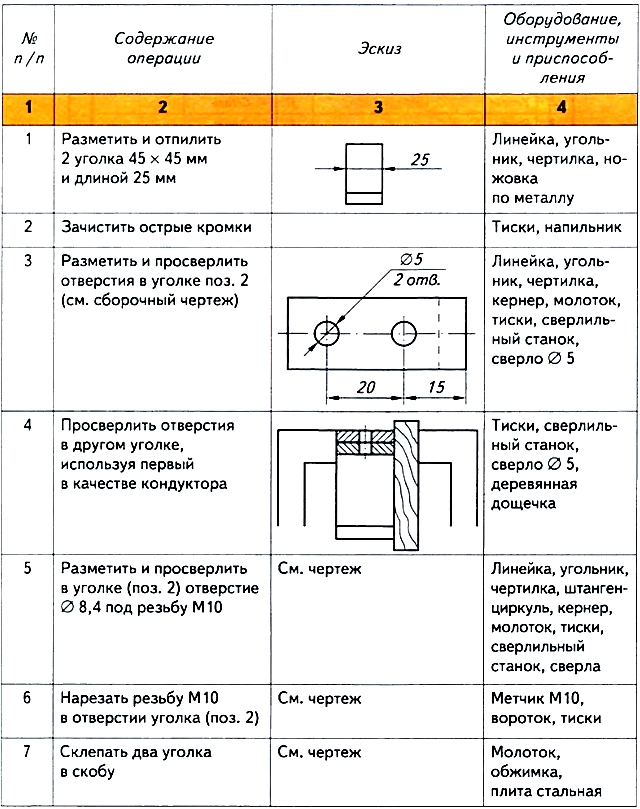 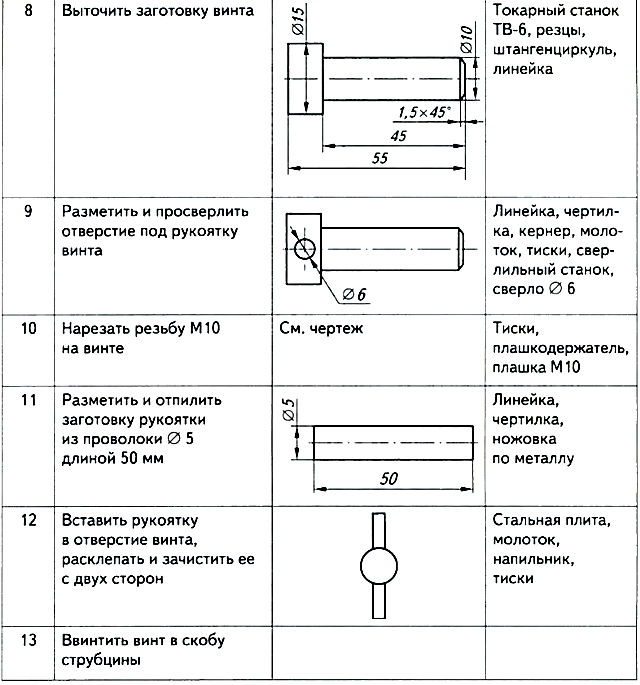 ТехнологияДевочки             Познакомиться с названием брючных изделийПримерный перечень изделийБермуды – легкие короткие брюки или длинные шорты до колена с широкими штанинами, которые могут заканчиваться внизу отворотом.Брюки-бананы – брюки, расширяющиеся на бедрах и сужающиеся к щиколотке. Не имеют стрелок и имеют складки у пояса вместо вытачек. Вошли в моду в 1980-е гг. Брюки–гольф – брюки длинной до колена или до середины икры, заканчиваются притачными манжетами. Вошли в моду в 1920-е гг. в качестве повседневной одежды, до этого были элементом спортивного костюма для игры в гольф. Брюки-капри – укороченные брюки. Брюки–клеш – первоначально матросские брюки с застежкой спереди в виде откидного клапана, шнуровкой ссади и штанинами, расширяющими книзу от бедра или колена. Вошли в моду в 1920-1930-е гг. как домашняя женская и пляжная одежда, в 1970-е гг. – в качестве повседневной одежды.  Брюки-сигареты –брюки, облегающие фигуру, зауженные книзу. Брюки-стрейч – брюки из эластичной ткани облегающей формы.  Брюки с запахом – брюки, не имеющие баковых швов, на завязках по линии талии.  Брюки типа «пижама» - брюки на кулиске по линии талии. Кюлоты – неширокие брюки длинной до колена с манжетами с застежкой на пуговицы. Появились в конце 1670-х годов во Франции, были элементом мужского костюма. Их носили с жюстокором, аби или фраком. Как элемент женского костюма их ввел в моду И. Сен-Лоран в . Слаксы – современное название широких брюк Шорты – короткие штаны: классические – на поясе со шлевками, со стрелками, иногда с отворотами.Джинсы – длинные брюки из джинсовой ткани (денима), окрашенной в темно-синий цвет, с отделочными строчками, карманами, застежкой, заклепками и эмблемой фирмы. Впервые появились в 1853 году в США, когда Леви Страус стал продавать такие брюки золотоискателям и ковбоям. Сейчас джинсы имеют разнообразный цвет и фасон. 